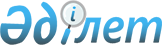 О внесении изменений и дополнений в постановление Правления Агентства Республики Казахстан по регулированию и надзору финансового рынка и финансовых организаций от 29 октября 2008 года № 170 "Об утверждении Правил осуществления деятельности организаторов торгов с ценными бумагами и иными финансовыми инструментами"Постановление Правления Агентства Республики Казахстан по регулированию и надзору финансового рынка и финансовых организаций от 27 марта 2009 года № 60. Зарегистрировано в Министерстве юстиции Республики Казахстан 5 мая 2009 года N 5662



      В целях совершенствования нормативных правовых актов, регулирующих деятельность организаторов торгов с ценными бумагами и иными финансовыми инструментами, Правление Агентства Республики Казахстан по регулированию и надзору финансового рынка и финансовых организаций (далее - Агентство) 



ПОСТАНОВЛЯЕТ:







      1. Внести в 

 постановление 

 Правления Агентства от 29 октября 2008 года № 170 "Об утверждении Правил осуществления деятельности организаторов торгов с ценными бумагами и иными финансовыми инструментами" (зарегистрированное в Реестре государственной регистрации нормативных правовых актов под № 5406, опубликованное 14 января 2009 года в газете "Юридическая газета" № 5 (1602)), следующие изменения и дополнения:






      в 

 Правилах 

 осуществления деятельности организаторов торгов с ценными бумагами и иными финансовыми инструментами, утвержденных указанным постановлением:






      в 

 пункте 51 

:






      в 

 абзаце шестом 

:






      слова "в течение" заменить словами "с началом";






      слова "принято решение уполномоченным органом" заменить словами "получено письмо уполномоченного органа";






      дополнить абзацем седьмым следующего содержания:




      "Допускается возобновление торгов в течение того же торгового дня, в котором они были приостановлены, если приостановление торгов явилось следствием ошибки трейдера либо технического сбоя в работе торговой системы фондовой биржи и если после проведения фондовой биржей консультации с уполномоченным органом не было получено письмо уполномоченного органа о продлении срока приостановления торгов с ценными бумагами.";






      дополнить пунктом 51-1 следующего содержания:




      "51-1. Внутренние документы фондовой биржи определяют порядок отстранения от участия в торгах трейдера, допустившего ошибку, в результате которой фондовой биржей были приостановлены торги с ценными бумагами.".






      2. Настоящее постановление вводится в действие по истечении десяти календарных дней после дня его первого официального опубликования.






      3. Организаторам торгов в течение тридцати календарных дней после введения в действие настоящего постановления привести свои внутренние документы в соответствие с требованиями настоящего постановления.






      4. Департаменту надзора за субъектами рынка ценных бумаг и




накопительными пенсионными фондами (Хаджиева М.Ж.):






      1) совместно с Юридическим департаментом (Сарсенова Н.В.) принять меры к государственной регистрации настоящего постановления в Министерстве юстиции Республики Казахстан;






      2) в десятидневный срок со дня государственной регистрации настоящего постановления в Министерстве юстиции Республики Казахстан довести его до сведения заинтересованных подразделений Агентства, Объединения юридических лиц "Ассоциация финансистов Казахстана".






      5. Службе Председателя Агентства (Кенже А.А.) принять меры по опубликованию настоящего постановления в средствах массовой информации Республики Казахстан.






      6. Контроль за исполнением настоящего постановления возложить на заместителя Председателя Агентства Алдамберген А.У.



     



 Председатель                               Е. Бахмутова



					© 2012. РГП на ПХВ «Институт законодательства и правовой информации Республики Казахстан» Министерства юстиции Республики Казахстан
				